Christmas Afternoon Tea at the Beacon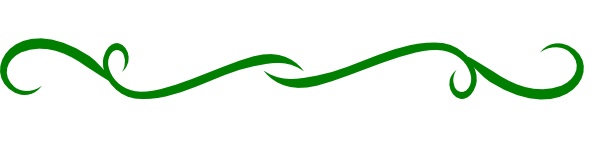 Please return to: Beacon Centre, Wolverhampton Road East, WV4 6AZWith payment balance by: Friday 25th October 2019Date of booking:   (please circle)November 2019Mon 18th             Tues 19th          Wed 20th          Thurs 21st         Fri  22nd Mon 25th    	Tues 26th   	Wed 27th   	Thurs 28th  	Friday 29th December 2019Mon 2nd   	Tues 3rd  	Wed 4th   	Thurs 5th  	Fri 6th Christmas Afternoon Tea at the BeaconPlease return to: Beacon Centre, Wolverhampton Road East, WV4 6AZWith payment balance by: Friday 25th October 2019Date of booking:   (please circle)November 2019Mon 18th             Tues 19th          Wed 20th          Thurs 21st         Fri  22nd Mon 25th    	Tues 26th   	Wed 27th   	Thurs 28th  	Friday 29th December 2019Mon 2nd   	Tues 3rd  	Wed 4th   	Thurs 5th  	Fri 6th Christmas Afternoon Tea at the BeaconContact Name: Address: Contact No:Email:Cheques payable to: Beacon Centre for the Blind	Credit card payments: 01902 880111Cancellations made after the 22nd October 2019 will be non-refundableChristmas Afternoon Tea at the BeaconContact Name: Address: Contact No:Email:Cheques payable to: Beacon Centre for the Blind	Credit card payments: 01902 880111Cancellations made after the 22nd October 2019 will be non-refundableOption 1Sandwiches£10.95 ppTurkey  with Cranberry & Chestnut Stuffing(No of guests)Mature Cheddar CheeseGammon HamCucumber Egg & CressBlinisSmoked Salmon & Cream CheeseBeef with HorseradishCakesSelection of Mini Cream cakesMini Iced Christmas cakeCaramel HeavenOption 2£12.95 ppTo include additional glass ofChilled Prosecco(No of guests)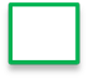 Option 1Sandwiches£10.95 ppTurkey  with Cranberry & Chestnut Stuffing(No of guests)Mature Cheddar CheeseGammon HamCucumber Egg & CressBlinisSmoked Salmon & Cream CheeseBeef with HorseradishCakesSelection of Mini Cream cakesMini Iced Christmas cakeCaramel HeavenOption 2£12.95 ppTo include additional glass ofChilled Prosecco(No of guests)